АДМИНИСТРАЦИЯ ВЕСЬЕГОНСКОГОМУНИЦИПАЛЬНОГО ОКРУГА ТВЕРСКОЙ ОБЛАСТИП О С Т А Н О В Л Е Н И Ег. Весьегонск02.03.2023                                                                                                                              № 53О гарантированном перечне услуг по погребению умерших на территории Весьегонского  муниципального округа В соответствии с Федеральным законом от 12.01.1996 № 8-ФЗ «О погребении и похоронном деле», п. 23 статьи 16 Федерального закона от 06.10.2003 № 131-ФЗ «Об общих принципах организации местного самоуправления в Российской Федерации»,п о с т а н о в л я е т:1. Утвердить гарантированный перечень услуг по погребению на безвозмездной основе и показатели качества (прилагается).2. Установить стоимость услуг, предоставляемых согласно гарантированному перечню услуг по погребению, определённому пунктом 1 настоящего постановления, а также стоимость услуг по погребению умерших, не имеющих супруга, близких родственников, иных родственников либо законного представителя умершего, в соответствии со статьей 12 Федерального закона от 12.01.1996 N 8-ФЗ "О погребении и похоронном деле", в размере 7793 рубля 48 копеек с последующей индексацией один раз в год с 1 февраля текущего года исходя из индекса роста потребительских цен за предыдущий год. Коэффициент индексации определяется Правительством Российской Федерации.3. С момента вступления в законную силу настоящего постановления признать утратившими силу постановление Администрации Весьегонского муниципального округа Тверской области от 03.11.2022 № 457 «О гарантированном перечне услуг по погребению умерших на территории Весьегонского муниципального округа».4. Настоящее постановление вступает в силу со дня его принятия и подлежит размещению на официальном сайте Администрации Весьегонского муниципального округа Тверской области в информационно-телекоммуникационной сети Интернет.5. Контроль за исполнением настоящего постановления возложить заместителя Главы Администрации по вопросам ЖКХ и благоустройства территории Администрации Весьегонского муниципального округа А.В. Козлова.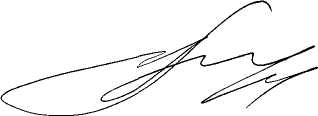 Глава Весьегонского муниципального округа			                                        	А.В. ПашуковПриложение к постановлению АдминистрацииВесьегонского муниципального округа Тверской области от  02.03.2023 № 53Гарантированный перечень услуг по погребению на безвозмездной основе и показатели качества№№ п/пУслугаПоказатели качества1.Оформление документов, необходимых для погребенияОформление и выдача родственникам не позднее дня похорон свидетельства о смерти2.Облачение тела, предоставление гробаГроб деревянный строганный, неокрашенный, размером в соответствии с телом умершего;Саван из хлопчатобумажной ткани длиной от 1 до 2,5 метров в зависимости от длины тела умершего.Доставка в морг или домой по времени назначения, включая погрузочно-разгрузочные работы.3.Перевозка тела (останков) умершего на кладбище Перевозка в назначенное время гроба с телом (останками) умершего из дома или морга к месту захоронения транспортным средством, включая погрузочно-разгрузочные работы4.Погребение Расчистка и разметка места для рытья могилы, рытье могилы (ручным или механическим способом) нужного размера.Захоронение (на подготовленных и расчищенных участках кладбища): забивка крышки гроба и опускание в могилу, засыпка могилы, устройство надмогильного холма, предоставление и установка похоронной ритуальнойрегистрационной таблички с указанием фамилии, имени, отчества, даты жизни покойного.